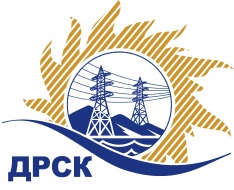 Акционерное Общество«Дальневосточная распределительная сетевая  компания»ПРОТОКОЛ ПЕРЕТОРЖКИСПОСОБ И ПРЕДМЕТ ЗАКУПКИ: открытый запрос предложений на право заключения Договора на выполнение «Капремонт РЭП ВСР г.Райчихинск, склада базы СП "ВЭС", РЭП Иннокентьевка, конторы п.Бурея, ПС Широкий, трансформаторно-масляного хозяйства, склада, филиал АЭС» (закупка 43 раздела 1.1. ГКПЗ 2018 г.).Плановая стоимость: 6 502 000,00 руб., без учета НДС;   7 672 360,00 руб., с учетом НДС.ПРИСУТСТВОВАЛИ: постоянно действующая Закупочная комиссия 1-го уровня Информация о результатах вскрытия конвертов:В адрес Организатора закупки поступило 2 (две) заявки на участие в  процедуре переторжки.Вскрытие конвертов было осуществлено в электронном сейфе Организатора закупки на ЕЭТП, в сети «Интернет»: https://rushydro.roseltorg.ru  автоматически.Дата и время начала процедуры вскрытия конвертов с предложениями на участие в закупке: 09:00 часов благовещенского времени 08.02.2018 г Место проведения процедуры вскрытия конвертов с предложениями на участие в закупке: на ЕЭТП, в сети «Интернет»: https://rushydro.roseltorg.ru  Секретарь Закупочной комиссии 1 уровня  		                                       М.Г.ЕлисееваЧувашова О.В.(416-2) 397-242№ 211/УР-Пг. Благовещенск08 февраля 2018 г.№ п/пПорядковый номер заявкиДата и время внесения изменений в заявкуНаименование участникаОсновная заявка без НДСОсновная заявка с НДСУлучшенная заявка без НДСУлучшенная заявка с НДС1108-02-2018 03:30:52 [GMT +3]ООО "ДИНАСТИЯ" 
ИНН/КПП 2801128260/280101001 
ОГРН 10828010005906 402 675.007 555 156.505 943 159,007 012 927,622208-02-2018 03:29:17 [GMT +3]ИП Ван-Чжан-Шань Юлия Викторовна 
ИНН/КПП 272396499784/ 
ОГРН 3132723218000256 177 231.006 177 231.005 982 171,005 982 171,00